WINTER SPIRIT WEAR ORDER FORM STUDENTS
Order forms and payment due to the office by Tuesday, October 29th. Please make checks payable to Braelinn PTO.
              Please circle sizes and indicate quantity. If you are ordering multiple sizes in same style, please note that.    	Questions? Email us!  Heather Kinsinger  Kinsingerh@gmail.com or Tracy Florczak   Tracy.Florczak@gmail.****When in doubt order up in size****Child’s Name _________________________________________    Parent Name _________________________________Teacher Name ________________________________________     Grade __________     Phone ____________________Email : _____________________________________ Total $ & Check # ______________   Total Qty ___________
NOTES: ___________________________________________________________________________________________ -------------------------------------------------------------------------------------------------------------------------------------------------------------------------------------------------------------------------------------------------------------------------------------------------------------------------------****When in doubt order up in size****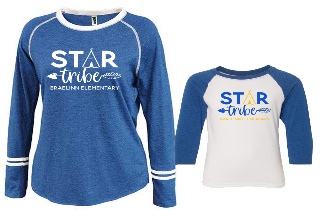 **Adult and Youth designs are different (Adult is the Blue and Youth is the White)
YOUTH STAR TRIBE (WHITE)           $18      QTY____SIZE:     SMALL (6-8)   MEDIUM (10-12)   LARGE (14-16)      XLarge  (16-18) ADULT STAR TRIBE (BLUE)           $18      QTY____SIZE:     SMALL           MEDIUM           LARGE            XLarge    
YOUTH STAR TRIBE (WHITE)           $18      QTY____SIZE:     SMALL (6-8)   MEDIUM (10-12)   LARGE (14-16)      XLarge  (16-18) ADULT STAR TRIBE (BLUE)           $18      QTY____SIZE:     SMALL           MEDIUM           LARGE            XLarge    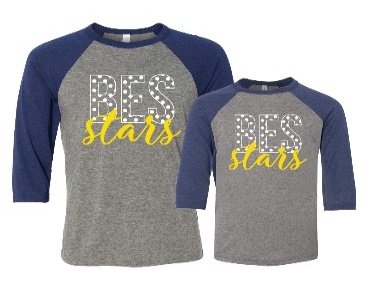 Back by Popular Demand!
YOUTH BASEBALL TEE                       $18      QTY____SIZE:     SMALL (6-8)   MEDIUM (10-12)   LARGE (14-16)      XLarge (16-18) ADULT BASEBALL TEE                       $20      QTY____SIZE:     SMALL           MEDIUM           LARGE            XLarge    
YOUTH BASEBALL TEE                       $18      QTY____SIZE:     SMALL (6-8)   MEDIUM (10-12)   LARGE (14-16)      XLarge (16-18) ADULT BASEBALL TEE                       $20      QTY____SIZE:     SMALL           MEDIUM           LARGE            XLarge    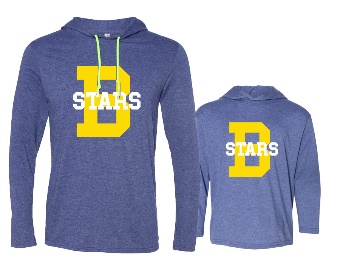 **note – the YELLOW B is available in GLITTER – if you do not want GLITTER – order BOYS version
YOUTH STARS LIGHT HOODIE (no Glitter) $20 QTY BOYS____ YOUTH STARS LIGHT HOODIE (Glitter) $20 QTY GIRLS___                                                                             BOYS FLAT YELLOW SIZE: SMALL (6-8)   MEDIUM (10-12)   LARGE (14-16)  XLarge  (16-18) GIRLS GLITTER YELLOW SIZE: SMALL (6-8) Medium (10-12) Large (14-16) XL (16-18)ADULT STARS LIGHT HOODIE (Glitter) $22    QTY _____ADULT STARS LIGHTHOODIE (No Glitter) $22 QTY _____SIZE:     SMALL           MEDIUM           LARGE            XLarge    
YOUTH STARS LIGHT HOODIE (no Glitter) $20 QTY BOYS____ YOUTH STARS LIGHT HOODIE (Glitter) $20 QTY GIRLS___                                                                             BOYS FLAT YELLOW SIZE: SMALL (6-8)   MEDIUM (10-12)   LARGE (14-16)  XLarge  (16-18) GIRLS GLITTER YELLOW SIZE: SMALL (6-8) Medium (10-12) Large (14-16) XL (16-18)ADULT STARS LIGHT HOODIE (Glitter) $22    QTY _____ADULT STARS LIGHTHOODIE (No Glitter) $22 QTY _____SIZE:     SMALL           MEDIUM           LARGE            XLarge    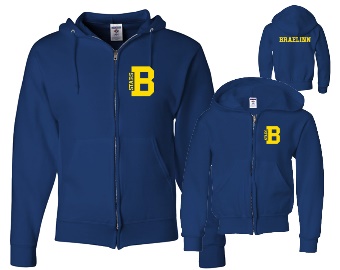 **note – BRAELINN on back of hoodie
YOUTH ZIP HOODIE                                      $20 QTY____SMALL (6-8)   MEDIUM  (10-12)   LARGE (14-16) XLarge  (16-18) ADULT ZIP HOODIE                                      $22 QTY____SIZE:     SMALL           MEDIUM           LARGE            XLarge    
YOUTH ZIP HOODIE                                      $20 QTY____SMALL (6-8)   MEDIUM  (10-12)   LARGE (14-16) XLarge  (16-18) ADULT ZIP HOODIE                                      $22 QTY____SIZE:     SMALL           MEDIUM           LARGE            XLarge    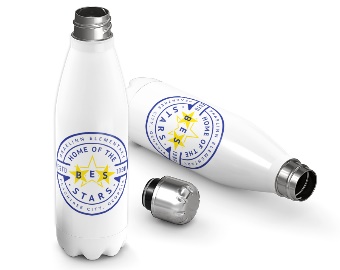 
Water Bottle (with lid) with Lid 17 ounce $15       QTY____
Water Bottle (with lid) with Lid 17 ounce $15       QTY____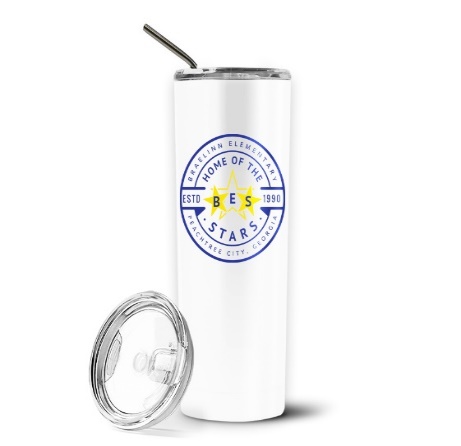 Water Tumbler with stainless straw  20 0z  $18   QTY____         Water Tumbler with stainless straw  20 0z  $18   QTY____         
ORDER TOTAL QTY#______        TOTAL $$______